Firmware Revision Information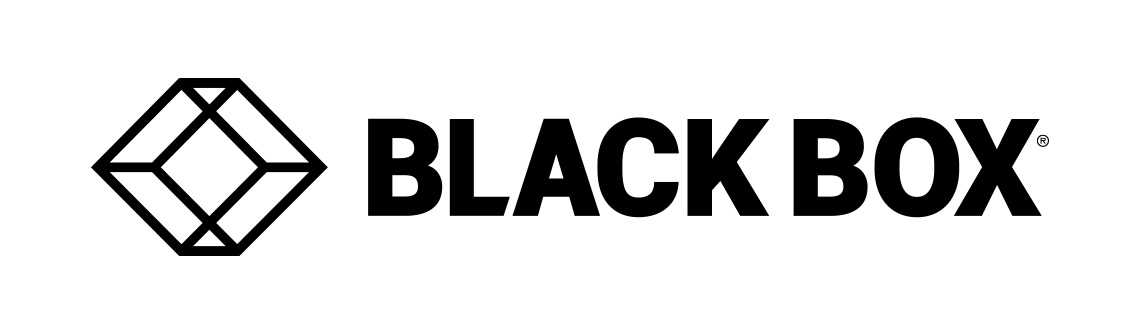 Product Code(s): BXAMGRProduct Name(s): Boxilla Enterprise-Level KVM and AV/IT Manager 2.2 ReleaseDate Modified: December 21, 2018This Document outlines:Updates and Fixes on the ReleaseBoxilla System Firmware Version and Compatibility Firmware Installation InvisaPC appliancesDKM FirmwareAdditional NotesFor further information, please review the Boxilla ManualUpdates and Fixes on this ReleaseBoxilla 2.2 comes with the following new features:Support for EMD2002SE         Boxilla now supports management of the Emerald SE Dual Head appliances.BOXILLA System Firmware Version and Compatibility for Version 2.2Version 2.2 of BOXILLA firmware has been validated in systems with the following versions of InvisaPC firmware. All versions of InvisaPC appliances must be upgraded to 4.3.1 as soon as Boxilla is upgraded.Go to the user manual for instructions on the upgrade. Boxilla Manual- DTX1002-R 	V4.5.0_r5988- DTX1002-T	V4.5.0_r5988- DTX1000-R	V4.5.0_r5988- DTX1000-T	V4.5.0_r5988- DTX1000SA-R	V4.5.0_r5988- DTX1000SA-T	V4.5.0_r5988Version 2.2 of BOXILLA firmware has been validated in systems with the following versions of Emerald firmware. Go to the user manual from instructions on the upgrade. Boxilla ManualEMD4000 Transmitter and Receivers		V1.1.0_r3399EMD2000SE Transmitter and Receivers		V4.5.0_r5988EMD2002SE Transmitter and Receivers		V4.5.0_r5988Firmware Upgrade (for 1.1/1.0.1/1.0.0 versions of Boxilla)Pre-requisite: Ensure you have access to the Boxilla unit, as you may need to power cycle it following the upgrade.Please Note: All InvisaPC appliances should be upgraded to 4.5.0 only after Boxilla unit is upgraded to 2.2. Please go to www.Blackbox.com for upgrade files and contact your local Black Box Technical support. Contact details are available at www.blackbox.com/en-us/support/black-box-products for USA and Canada, and for the rest of the world at https://www.blackbox.co.uk/gb-gb/page/20667/Support/Tech-Support-Centre/Contact-Us1. Download the Boxilla image “bxa_2.2.0.3828.bbx” to a PC where you can access the web interface of the Boxilla.2. Log on to the Boxilla server via its web interface.3. On the web interface, go to System, administration page and select Upgrade.4. Upload the image.5. The image will be listed in the upgrade table.6. Click the options button for the image and select activate.7. A message will appear indicating that the upgrade is in progress.8. You should be automatically returned to the dashboard once the upgrade has completed.9. If you receive an error message or the system does not respond within 5 minutes, power cycle the Boxilla unit and the upgrade 
    will be complete.10. All InvisaPC appliances should be upgraded to 4.3.1 once the Boxilla unit upgrade is complete.InvisaPC appliancesThis Boxilla version is intended to be paired up with V4.5.0_r5988 appliance load.Regarding DTX1000-R, DTX1000-T, DTX1002-R, DTX1002-T, DTX1032-R: Once upgraded to version 4.5.0, it will not be possible to downgrade to an older release prior to 3.4.1. Regarding DTX1000SA-R, DTX1000SA-T, DTX1000SM-R, DTX1000SM-T:All versions of InvisaPC appliances should be upgraded to 4.5.0 as soon as Boxilla is upgraded.Older models of the DTX1000-R and DTX1000-T are not supported by version 4.2.0. Older models can be determined by the Manufacturing Part Number (MPN) on the label at the base of the unit or on the OSD information tab.Emerald appliancesThis Boxilla version is intended to be paired up with V1.1.0_r3399 for Emerald-4K and V4.5.0_r5988 for Emerald SE appliances.DKM FirmwareIt is recommended to use the following DKM firmware when interoperating with Boxilla and InvisaPC.DKM Matrix SwitchCPU = F03.04, I08 = F03.04, OSP =F03.13CPU (Transmitter) EXT = B02.47, HID = B04.01, MSD = B02.38Con (Receiver)EXT = B03.09, HID = B04.01, MSD = B02.28NTFS formatted drives are currently unsupported. Using an invalid IP address with the Transmitter information feature on the Receiver can sometimes cause the OSD to reload. System tray audio mute for Windows 7 and 8 will not function when connected via Transmitter when using “Enable Audio” connection option (no issue if using USB Re-direction). USB headset must be present before a connection using local audio is launched. If the receiver network settings are set statically when creating a connection broker connection, use the broker IP instead of the hostname. (DTX1000-R, DTX1002-R, DTX1000SA-R and DTX1000M-R). If the receiver network settings are set statically when creating a Web Access Server connection, use the Web Access Server’s IP address and connection  broker IP address rather than using their hostnames. (DTX1000-R, DTX1002-R, DTX1000SA-R and DTX1000M-R). Static IP addressing must be implemented on Receivers and Transmitters to allow them to be managed. The Manager must be assigned a static IP address.                                    DTX1000-T                                    DTX1000-T  DTX1000-R  DTX1000-R New Model 300-015-xxx 300-015-xxx 300-013-xxx Old Model 300-011-xxx 300-011-xxx 300-010-xxx 